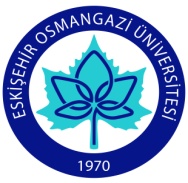 SAĞLIK BİLİMLERİ FAKÜLTESİ HEMŞİRELİK BÖLÜMÜ DERS BİLGİ FORMU
Tarih  						İmzaFACULTY OF HEALTH NURSING DEPARTMENT, INFORMATION FORM OF COURSEDate									Signature	DÖNEMGÜZDERSİN ADITürk Halk Müziği Ezgileri IKODU 281115012KOORDİNATÖRUzm. Deniz EROL KARACADERSİ VERENLERUzm. Deniz EROL KARACAYARIYILHAFTALIK DERS SAATİHAFTALIK DERS SAATİHAFTALIK DERS SAATİHAFTALIK DERS SAATİYARIYILTeorikUygulamaLaboratuarLaboratuarKredisiAKTSAKTSTÜRÜDİLİ51200222 TEKNİK SEÇMELİTÜRKÇEDEĞERLENDİRME SİSTEMİDEĞERLENDİRME SİSTEMİDEĞERLENDİRME SİSTEMİDEĞERLENDİRME SİSTEMİDEĞERLENDİRME SİSTEMİDEĞERLENDİRME SİSTEMİDEĞERLENDİRME SİSTEMİDEĞERLENDİRME SİSTEMİDEĞERLENDİRME SİSTEMİDEĞERLENDİRME SİSTEMİYARIYIL İÇİ ÇALIŞMALARYARIYIL İÇİ ÇALIŞMALARYARIYIL İÇİ ÇALIŞMALARYARIYIL İÇİ ÇALIŞMALARFaaliyet türüFaaliyet türüFaaliyet türüSayıSayı%YARIYIL İÇİ ÇALIŞMALARYARIYIL İÇİ ÇALIŞMALARYARIYIL İÇİ ÇALIŞMALARYARIYIL İÇİ ÇALIŞMALARI. Ara SınavI. Ara SınavI. Ara Sınav1140YARIYIL İÇİ ÇALIŞMALARYARIYIL İÇİ ÇALIŞMALARYARIYIL İÇİ ÇALIŞMALARYARIYIL İÇİ ÇALIŞMALARII. Ara SınavII. Ara SınavII. Ara Sınav000YARIYIL İÇİ ÇALIŞMALARYARIYIL İÇİ ÇALIŞMALARYARIYIL İÇİ ÇALIŞMALARYARIYIL İÇİ ÇALIŞMALARUygulamaUygulamaUygulama000YARIYIL İÇİ ÇALIŞMALARYARIYIL İÇİ ÇALIŞMALARYARIYIL İÇİ ÇALIŞMALARYARIYIL İÇİ ÇALIŞMALARÖdevÖdevÖdev000YARIYIL İÇİ ÇALIŞMALARYARIYIL İÇİ ÇALIŞMALARYARIYIL İÇİ ÇALIŞMALARYARIYIL İÇİ ÇALIŞMALARSunum/SeminerSunum/SeminerSunum/Seminer000YARIYIL İÇİ ÇALIŞMALARYARIYIL İÇİ ÇALIŞMALARYARIYIL İÇİ ÇALIŞMALARYARIYIL İÇİ ÇALIŞMALARYarıyıl Sonu SınavıYarıyıl Sonu SınavıYarıyıl Sonu Sınavı1160YARIYIL İÇİ ÇALIŞMALARYARIYIL İÇİ ÇALIŞMALARYARIYIL İÇİ ÇALIŞMALARYARIYIL İÇİ ÇALIŞMALARTOPLAMTOPLAMTOPLAM22100ÖNKOŞULLARÖNKOŞULLARÖNKOŞULLARÖNKOŞULLARİÇERİĞİİÇERİĞİİÇERİĞİİÇERİĞİSanat-müzik, Müzik iletişimi, Enstrümantal iletişim, Nüanslar. Müziği anlama algılama ve tanıma.Sanat-müzik, Müzik iletişimi, Enstrümantal iletişim, Nüanslar. Müziği anlama algılama ve tanıma.Sanat-müzik, Müzik iletişimi, Enstrümantal iletişim, Nüanslar. Müziği anlama algılama ve tanıma.Sanat-müzik, Müzik iletişimi, Enstrümantal iletişim, Nüanslar. Müziği anlama algılama ve tanıma.Sanat-müzik, Müzik iletişimi, Enstrümantal iletişim, Nüanslar. Müziği anlama algılama ve tanıma.Sanat-müzik, Müzik iletişimi, Enstrümantal iletişim, Nüanslar. Müziği anlama algılama ve tanıma.AMAÇLARIAMAÇLARIAMAÇLARIAMAÇLARIÖğrencilerin; Müzik kültürü ve Türk Halk Müziği hakkında bilgi edinmesi.Öğrencilerin; Müzik kültürü ve Türk Halk Müziği hakkında bilgi edinmesi.Öğrencilerin; Müzik kültürü ve Türk Halk Müziği hakkında bilgi edinmesi.Öğrencilerin; Müzik kültürü ve Türk Halk Müziği hakkında bilgi edinmesi.Öğrencilerin; Müzik kültürü ve Türk Halk Müziği hakkında bilgi edinmesi.Öğrencilerin; Müzik kültürü ve Türk Halk Müziği hakkında bilgi edinmesi.ÖĞRENİM ÇIKTILARIÖĞRENİM ÇIKTILARIÖĞRENİM ÇIKTILARIÖĞRENİM ÇIKTILARIÖğrenci sanatın önemini ve yararını fark eder. İletişimde müziğin önemini fark eder. Müzik türlerini ve çalgı türlerini fark eder.Öğrenci sanatın önemini ve yararını fark eder. İletişimde müziğin önemini fark eder. Müzik türlerini ve çalgı türlerini fark eder.Öğrenci sanatın önemini ve yararını fark eder. İletişimde müziğin önemini fark eder. Müzik türlerini ve çalgı türlerini fark eder.Öğrenci sanatın önemini ve yararını fark eder. İletişimde müziğin önemini fark eder. Müzik türlerini ve çalgı türlerini fark eder.Öğrenci sanatın önemini ve yararını fark eder. İletişimde müziğin önemini fark eder. Müzik türlerini ve çalgı türlerini fark eder.Öğrenci sanatın önemini ve yararını fark eder. İletişimde müziğin önemini fark eder. Müzik türlerini ve çalgı türlerini fark eder.KAYNAKLARKAYNAKLARKAYNAKLARKAYNAKLARDers NotlarıDers NotlarıDers NotlarıDers NotlarıDers NotlarıDers NotlarıÖĞRETİM YÖNTEMLERİÖĞRETİM YÖNTEMLERİÖĞRETİM YÖNTEMLERİÖĞRETİM YÖNTEMLERİKasetçalarMüzik aletleriKasetçalarMüzik aletleriKasetçalarMüzik aletleriKasetçalarMüzik aletleriKasetçalarMüzik aletleriKasetçalarMüzik aletleriDERS AKIŞIDERS AKIŞIHAFTAKONULAR1Müzik Kavramları2Müziğin Temel Bileşenleri3Müzikal Nüanslar ve İnsan Sesleri4Türk Halk Müziği Ezgilerine Giriş5Türk Müziği Türleri6Çağdaş Müzik7Müzik Formatları ve Yapıları8Ara Sınav9Ege Bölgesi Türk Halk Müziği10Ege Bölgesi Türk Halk Müziği11Ege Bölgesi Türk Halk Müziği12Karadeniz Bölgesi Türk Halk Müziği13Karadeniz Bölgesi Türk Halk Müziği14Türk Halk Müziği Repertuvar Çalışması15,16Final SınavıNOPROGRAM ÇIKTILARINA KATKISI3211Hemşirelik Eğitiminde Temel Kavramları Tanıma Becerisi2Temel Kavramları Merkeze Alarak Etik Problemlere Yaklaşma Becerisi3Hemşirelik ve Sağlık Bilimlerine İlişkin Bilgi sahibi olma ve Edindiği Bilgileri uygulama Becerisi4Disiplinler-arası Takım Çalışması Yapabilme Becerisi35Hemşirelik Eğitiminde, Tıbbi Problemleri Tanıma, Formülize Etme ve Çözme Becerisi6Etkin Yazılı ve Sözlü İletişim/Sunum Becerisi37Mesleki ve Etik Sorumluluğu Anlama ve Uygulama Becerisi8Yaşam Boyu Öğrenimin Önemini Kavrama ve Uygulama Becerisi1:Hiç Katkısı Yok. 2:Kısmen Katkısı Var. 3:Tam Katkısı Var.1:Hiç Katkısı Yok. 2:Kısmen Katkısı Var. 3:Tam Katkısı Var.1:Hiç Katkısı Yok. 2:Kısmen Katkısı Var. 3:Tam Katkısı Var.1:Hiç Katkısı Yok. 2:Kısmen Katkısı Var. 3:Tam Katkısı Var.1:Hiç Katkısı Yok. 2:Kısmen Katkısı Var. 3:Tam Katkısı Var.TERMFALLCOURSE TITLETURKISH FOLK MUSIC TUNES ICODE 281115012COORDINATORDeniz EROL KARACAINSTRUCTORSDeniz EROL KARACASEMESTERHOURS PER WEEKHOURS PER WEEKHOURS PER WEEKHOURS PER WEEKSEMESTERTheoryPracticeLaboratoryLaboratoryCreditECTSTYPETYPELANGUAGE5120022ELECTIVEELECTIVETURKISHASSESMENT SYSTEMASSESMENT SYSTEMASSESMENT SYSTEMASSESMENT SYSTEMASSESMENT SYSTEMASSESMENT SYSTEMASSESMENT SYSTEMASSESMENT SYSTEMASSESMENT SYSTEMASSESMENT SYSTEMIN-TERM STUDIESIN-TERM STUDIESIN-TERM STUDIESIN-TERM STUDIESFaaliyet türüFaaliyet türüFaaliyet türüFaaliyet türüQuantityPercentageIN-TERM STUDIESIN-TERM STUDIESIN-TERM STUDIESIN-TERM STUDIESFirst MidTermFirst MidTermFirst MidTermFirst MidTerm140IN-TERM STUDIESIN-TERM STUDIESIN-TERM STUDIESIN-TERM STUDIESSecond MidTermSecond MidTermSecond MidTermSecond MidTerm00IN-TERM STUDIESIN-TERM STUDIESIN-TERM STUDIESIN-TERM STUDIESPracticePracticePracticePractice00IN-TERM STUDIESIN-TERM STUDIESIN-TERM STUDIESIN-TERM STUDIESHomeworkHomeworkHomeworkHomework00IN-TERM STUDIESIN-TERM STUDIESIN-TERM STUDIESIN-TERM STUDIESPresentation/Preparing SeminerPresentation/Preparing SeminerPresentation/Preparing SeminerPresentation/Preparing Seminer00IN-TERM STUDIESIN-TERM STUDIESIN-TERM STUDIESIN-TERM STUDIESFinal ExaminationFinal ExaminationFinal ExaminationFinal Examination160IN-TERM STUDIESIN-TERM STUDIESIN-TERM STUDIESIN-TERM STUDIESTOPLAMTOPLAMTOPLAMTOPLAM2100PREREQUISITESPREREQUISITESPREREQUISITESPREREQUISITESCONTENTSCONTENTSCONTENTSCONTENTSArt-music, Music communication,Instrument communication, nuances, Understanding sensing and recognition of music.Art-music, Music communication,Instrument communication, nuances, Understanding sensing and recognition of music.Art-music, Music communication,Instrument communication, nuances, Understanding sensing and recognition of music.Art-music, Music communication,Instrument communication, nuances, Understanding sensing and recognition of music.Art-music, Music communication,Instrument communication, nuances, Understanding sensing and recognition of music.Art-music, Music communication,Instrument communication, nuances, Understanding sensing and recognition of music.GOALSGOALSGOALSGOALSStudents will obtain information about musical cultureStudents will obtain information about musical cultureStudents will obtain information about musical cultureStudents will obtain information about musical cultureStudents will obtain information about musical cultureStudents will obtain information about musical culture LEARNİNG OUTCOMES LEARNİNG OUTCOMES LEARNİNG OUTCOMES LEARNİNG OUTCOMESSudent recognizes importance and benefits of art. Student realizes importance of music in communication.Student learns types of music and instruments.Sudent recognizes importance and benefits of art. Student realizes importance of music in communication.Student learns types of music and instruments.Sudent recognizes importance and benefits of art. Student realizes importance of music in communication.Student learns types of music and instruments.Sudent recognizes importance and benefits of art. Student realizes importance of music in communication.Student learns types of music and instruments.Sudent recognizes importance and benefits of art. Student realizes importance of music in communication.Student learns types of music and instruments.Sudent recognizes importance and benefits of art. Student realizes importance of music in communication.Student learns types of music and instruments.SOURCESSOURCESSOURCESSOURCESClass notesClass notesClass notesClass notesClass notesClass notesTEACHING METHODSTEACHING METHODSTEACHING METHODSTEACHING METHODSMusic player and musical instrumentsMusic player and musical instrumentsMusic player and musical instrumentsMusic player and musical instrumentsMusic player and musical instrumentsMusic player and musical instrumentsCOURSE CONTENTCOURSE CONTENTWEEKTOPICS1Concepts of music  2Fundamental components of music3Musical nuances and human voices4Introduction to Turkish Folk Music Tunes5Types of Turkish Music6Contemporary music7Music formats and structures8Mid-Term Examination 9Turkish Folkloric music of Aegean region  10Turkish Folkloric music of Aegean region  11Turkish Folkloric music of Aegean region  12Turkish Folkloric music of Blacksea region  13Turkish Folkloric music of Blacksea region  14Repertoire study of Turkish Folkloric music 15,16Final ExamNUMBERPROGRAM OUTCOMES3211Get a recognition of basisprinciples in Nursinginstitutionseducation2Get an abilitytosolveethicalproblemswithbasicprinciples3NursinginstitutionseducationGather as well as applyknowledge of healthsciences4Function on multi-disciplinaryteams35Identify, formulate, andsolvemedicalandNursinginstitutionseducationproblems6Useeffectivewrittenand oral communication/presentationskills37Get an understanding of professionalandethicalresponsibility8Get a recognition of theneedfor, and an abilitytoengage in lifelonglearning1:Nocontribution Yok. 2:Partially contribution. 3: Yescontribution1:Nocontribution Yok. 2:Partially contribution. 3: Yescontribution1:Nocontribution Yok. 2:Partially contribution. 3: Yescontribution1:Nocontribution Yok. 2:Partially contribution. 3: Yescontribution1:Nocontribution Yok. 2:Partially contribution. 3: Yescontribution